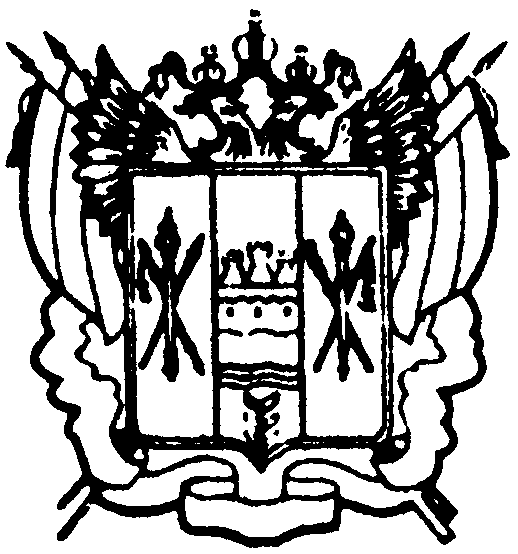 администрация Цимлянского районаПОСТАНОВЛЕНИЕ05.09.2018				              № 594				     г. ЦимлянскНа основании заявлений Калмыковой Светланы Викторовны, Коноваловой Анны Сергеевны, в соответствии с Земельным Кодексом Российской Федерации, Областным законом от 22.07.2003 № 19-ЗС «О регулировании земельных отношений в Ростовской области», Администрация Цимлянского районаПОСТАНОВЛЯЕТ:1. Внести в постановление Администрации Цимлянского района от 01.06.2017 № 337 «Об утверждении списков граждан, имеющих трех и более несовершеннолетних детей, в целях бесплатного предоставления земельных участков в собственность для индивидуального жилищного строительства и ведения личного подсобного хозяйства или создания крестьянского (фермерского) хозяйства» следующие изменения: в приложении № 2 дополнить список граждан, имеющих трех и более несовершеннолетних детей, в целях бесплатного предоставления земельных участков в собственность для индивидуального жилищного строительства по Красноярскому сельскому поселению, включив Калмыкову Светлану Викторовну, Коновалову Анну Сергеевну, согласно приложению.2. Контроль за выполнением постановления возложить на заместителя главы Администрации Цимлянского района по строительству, ЖКХ и архитектуре Бубна А.И. Глава АдминистрацииЦимлянского района							      В.В. СветличныйПостановление вносит отдел имущественныхи земельных отношений Администрации районаПриложение к постановлениюАдминистрацииЦимлянского районаот 05.09.2018 № 594Список граждан, имеющих трех и более несовершеннолетних детей, в целях бесплатного предоставления земельных участков в собственность для индивидуального жилищного строительства по Красноярскому сельскому поселениюВерно: исполняющий обязанностиуправляющего делами                                                                        Н.К. ГетмановаО внесении изменений в постановление Администрации Цимлянского района от 01.06.2017 № 337 «Об утверждении списков граждан, имеющих трех и более несовершеннолетних детей, в целях бесплатного предоставления земельных участков в собственность для индивидуального жилищного строительства и ведения личного подсобного хозяйства или создания крестьянского (фермерского) хозяйства»№ п/пФИОДата постановки на учетНаселенный пункт поселения, на территории которого проживает гражданин62Калмыкова Светлана Викторовна05.09.2018ст. Красноярская63Коновалова Анна Сергеевна05.09.2018ст. Красноярская